Муниципальное автономное общеобразовательное учреждение«Усть-Кубинский центр образования»РАБОЧАЯ  ПРОГРАММАучебного предмета астрономия2023– 2024 учебный год//Рабочая программа разработана в соответствии с ФГОС  СОО  (приказ Минобрнауки РФ от 17.12.2010 г. № 1897 с изменениями и дополнениями)Рабочая программа разработана на основе примерной программы  СОО по астрономии  с учетом программы курса астрономии для 10—11  классов, базовый уровень, автор: Страут Е. К (к линии УМК Воронцова - Вельяминова Б. А., Страут Е. К. «Астрономия. 11 класс»).Рабочая программа ориентирована на использование учебника (учебно-методического комплекса): Воронцов-Вельяминов Б. А., Страут Е. К. «Астрономия. 11 класс»с.Устье, 20231)	Планируемые результаты освоения учебного предмета.	1.1.	Личностные результаты Личностные результаты освоения основной образовательной программы должны отражать:1) российскую гражданскую идентичность, патриотизм, уважение к своему народу, чувства ответственности перед Родиной, гордости за свой край, свою Родину, прошлое и настоящее многонационального народа России, уважение государственных символов (герб, флаг, гимн);2) гражданскую позицию как активного и ответственного члена российского общества, осознающего свои конституционные права и обязанности, уважающего закон и правопорядок, обладающего чувством собственного достоинства, осознанно принимающего традиционные национальные и общечеловеческие гуманистические и демократические ценности;3) готовность к служению Отечеству, его защите;4) сформированность мировоззрения, соответствующего современному уровню развития науки и общественной практики, основанного на диалоге культур, а также различных форм общественного сознания, осознание своего места в поликультурном мире;5) сформированность основ саморазвития и самовоспитания в соответствии с общечеловеческими ценностями и идеалами гражданского общества; готовность и способность к самостоятельной, творческой и ответственной деятельности;6) толерантное сознание и поведение в поликультурном мире, готовность и способность вести диалог с другими людьми, достигать в нем взаимопонимания, находить общие цели и сотрудничать для их достижения, способность противостоять идеологии экстремизма, национализма, ксенофобии, дискриминации по социальным, религиозным, расовым, национальным признакам и другим негативным социальным явлениям; (в ред. Приказа Минобрнауки России от 29.06.2017 N 613)7) навыки сотрудничества со сверстниками, детьми младшего возраста, взрослыми в образовательной, общественно полезной, учебно-исследовательской, проектной и других видах деятельности;8) нравственное сознание и поведение на основе усвоения общечеловеческих ценностей;9) готовность и способность к образованию, в том числе самообразованию, на протяжении всей жизни; сознательное отношение к непрерывному образованию как условию успешной профессиональной и общественной деятельности;10) эстетическое отношение к миру, включая эстетику быта, научного и технического творчества, спорта, общественных отношений;11) принятие и реализацию ценностей здорового и безопасного образа жизни, потребности в физическом самосовершенствовании, занятиях спортивно-оздоровительной деятельностью, неприятие вредных привычек: курения, употребления алкоголя, наркотиков;12) бережное, ответственное и компетентное отношение к физическому и психологическому здоровью, как собственному, так и других людей, умение оказывать первую помощь;13) осознанный выбор будущей профессии и возможностей реализации собственных жизненных планов; отношение к профессиональной деятельности как возможности участия в решении личных, общественных, государственных, общенациональных проблем;14) сформированность экологического мышления, понимания влияния социально-экономических процессов на состояние природной и социальной среды; приобретение опыта эколого-направленной деятельности;15) ответственное отношение к созданию семьи на основе осознанного принятия ценностей семейной жизни.	1.2.	Метапредметные результаты  Метапредметные результаты освоения основной образовательной программы представлены тремя группами универсальных учебных действий (УУД).-	Универсальные учебные действия:Регулятивные: Выпускник научится:самостоятельно определять цели, задавать параметры и критерии, по которым можно определить, что цель достигнута;оценивать возможные последствия достижения поставленной цели в деятельности, собственной жизни и жизни окружающих людей, основываясь на соображениях этики и морали;ставить и формулировать собственные задачи в образовательной деятельности и жизненных ситуациях;оценивать ресурсы, в том числе время и другие нематериальные ресурсы, необходимые для достижения поставленной цели;выбирать путь достижения цели, планировать решение поставленных задач, оптимизируя материальные и нематериальные затраты; организовывать эффективный поиск ресурсов, необходимых для достижения поставленной цели;сопоставлять полученный результат деятельности с поставленной заранее целью.Познавательные: Выпускник научится: искать и находить обобщенные способы решения задач, в том числе, осуществлять развернутый информационный поиск и ставить на его основе новые (учебные и познавательные) задачи;критически оценивать и интерпретировать информацию с разных позиций,  распознавать и фиксировать противоречия в информационных источниках;использовать различные модельно-схематические средства для представления существенных связей и отношений, а также противоречий, выявленных в информационных источниках;находить и приводить критические аргументы в отношении действий и суждений другого; спокойно и разумно относиться к критическим замечаниям в отношении собственного суждения, рассматривать их как ресурс собственного развития;выходить за рамки учебного предмета и осуществлять целенаправленный поиск возможностей для  широкого переноса средств и способов действия;выстраивать индивидуальную образовательную траекторию, учитывая ограничения со стороны других участников и ресурсные ограничения;менять и удерживать разные позиции в познавательной деятельности.Коммуникативные: Выпускник научится:осуществлять деловую коммуникацию как со сверстниками, так и со взрослыми (как внутри образовательной организации, так и за ее пределами), подбирать партнеров для деловой коммуникации исходя из соображений результативности взаимодействия, а не личных симпатий;при осуществлении групповой работы быть как руководителем, так и членом команды в разных ролях (генератор идей, критик, исполнитель, выступающий, эксперт и т.д.);координировать и выполнять работу в условиях реального, виртуального и комбинированного взаимодействия;развернуто, логично и точно излагать свою точку зрения с использованием адекватных (устных и письменных) языковых средств;распознавать конфликтогенные ситуации и предотвращать конфликты до их активной фазы, выстраивать деловую и образовательную коммуникацию, избегая личностных оценочных суждений.1.3. Предметные результаты Астрономия  (базовый уровень) - требования к предметным результатам освоения учебного предмета должны отражать:(абзац введен Приказом Минобрнауки России от 29.06.2017 № 613)1) сформированность представлений о строении Солнечной системы, эволюции звезд и Вселенной, пространственно-временных масштабах Вселенной;2) понимание сущности наблюдаемых во Вселенной явлений;3) владение основополагающими астрономическими понятиями, теориями, законами и закономерностями, уверенное пользование астрономической терминологией и символикой;4) сформированность представлений о значении астрономии в практической деятельности человека и дальнейшем научно-техническом развитии;5) осознание роли отечественной науки в освоении и использовании космического пространства и развитии международного сотрудничества в этой области.В результате изучения астрономии на базовом уровне ученик должен:знать/понимать:смысл понятий: геоцентрическая и гелиоцентрическая система, видимая звездная величина, созвездие, противостояния и соединения планет, комета, астероид, метеор, метеорит, метеороид, планета, спутник, звезда, Солнечная система, Галактика, Вселенная, всемирное и поясное время, внесолнечная планета (экзопланета), спектральная классификация звезд, параллакс, реликтовое излучение, Большой Взрыв, черная дыра;смысл физических величин: парсек, световой год, астрономическая единица, звездная величина;смысл физического закона Хаббла;основные этапы освоения космического пространства;гипотезы происхождения Солнечной системы;основные характеристики и строение Солнца, солнечной атмосферы;размеры Галактики, положение и период обращения Солнца относительно центра Галактики;уметь:приводить примеры: роли астрономии в развитии цивилизации, использования методов исследований в астрономии, различных диапазонов электромагнитных излучений для получения информации об объектах Вселенной, получения астрономической информации с помощью космических аппаратов и спектрального анализа, влияния солнечной активности на Землю;описывать и объяснять: различия календарей, условия наступления солнечных и лунных затмений, фазы Луны, суточные движения светил, причины возникновения приливов и отливов; принцип действия оптического телескопа, взаимосвязь физико-химических характеристик звезд с использованием диаграммы "цвет-светимость", физические причины, определяющие равновесие звезд, источник энергии звезд и происхождение химических элементов, красное смещение с помощью эффекта Доплера;характеризовать особенности методов познания астрономии, основные элементы и свойства планет Солнечной системы, методы определения расстояний и линейных размеров небесных тел, возможные пути эволюции звезд различной массы;находить на небе основные созвездия Северного полушария, в том числе: Большая Медведица, Малая Медведица, Волопас, Лебедь, Кассиопея, Орион; самые яркие звезды, в том числе: Полярная звезда, Арктур, Вега, Капелла, Сириус, Бетельгейзе;использовать компьютерные приложения для определения положения Солнца, Луны и звезд на любую дату и время суток для данного населенного пункта;использовать приобретенные знания и умения в практической деятельности и повседневной жизни для:понимания взаимосвязи астрономии с другими науками, в основе которых лежат знания по астрономии, отделение ее от лженаук;оценивания информации, содержащейся в сообщениях СМИ, Интернете, научно-популярных статьях.	2) Содержание программы11 класс, 1 час в неделю; всего 34 часаВ 11 А классе обучается 17 человек.Формы и методы организации учебной деятельности учащихся в процессе обучения. Основной формой организации учебного процесса является классноурочная система. В качестве дополнительных форм организации образовательного процесса используется система консультационной поддержки, самостоятельная работа учащихся с использованием современных информационных технологий. Основная форма обучения урочная (комбинированный урок; урок сообщения и усвоения новых знаний; урок применения знаний, умений и навыков). Основные методы: словесные, наглядные, репродуктивные, проблемно – поисковые, самостоятельная работа.3)	Календарно-тематическое планирование   (1 ч. в неделю, 34 ч. в год)Текущий контроль может включать в себя следующие формы: фронтальный устный опрос, устный и письменный ответ у доски, самостоятельная работа, тестирование. На уроках контроля и проверки знаний проводится контрольная работа согласно разработанным КИМ.Описание учебно-методического комплекса.Воронцов-Вельяминов Б. А., Страут Е. К. «Астрономия. 11 класс». – М.: Дрофа, 2017; Астрономия .11 класс. Методическое пособие к учебнику Б.А. Воронцова-Вельяминова , Е.К. Страута «Астрономия. Базовый уровень. 11 класс»/ М.А.Кунаш. – М.:Дрофа, 2018;Лист корректировки календарно-тематического планированияПредмет: физикаКласс    11АУчитель Веселова С.Л2023-2024 учебный годРАССМОТРЕНОМетодичексий советПротокол от 24.08.2023г.№1ОДОБРЕНОПедагогический советПротокол от 25.08.2023г.№1Приказ от 31.08.2023г. №166-од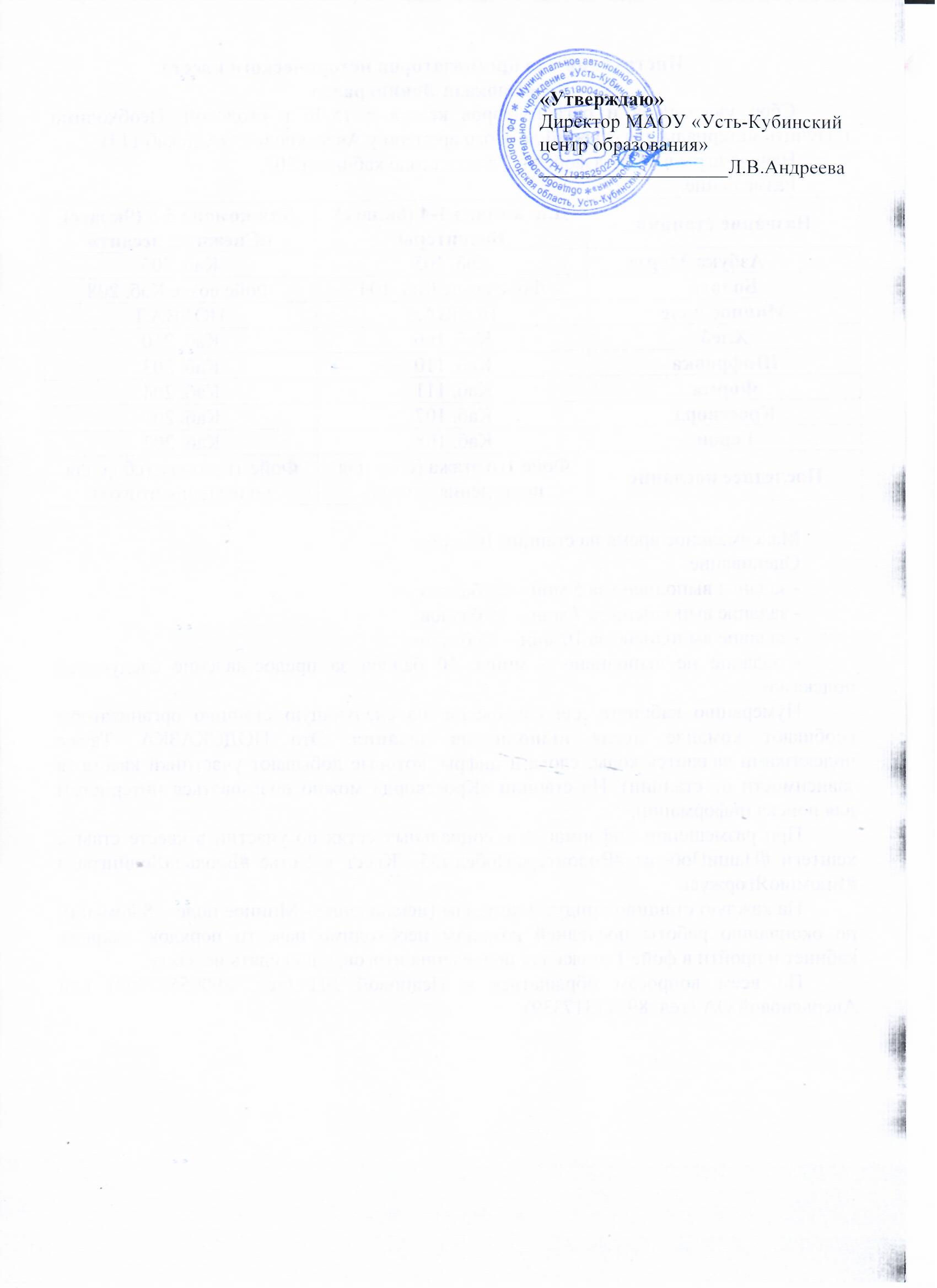 УчительВеселова Светлана ЛеонидовнаКатегория  ВысшаяКласс11 Всего часов в год34Всего часов в неделю1      №п/пНазвание раздела (блока)Кол-во часов на изучение раздела (блока)Из них кол-во часов, отведенных на практическую часть и контроль (тип, вид контроля)Из них кол-во часов, отведенных на практическую часть и контроль (тип, вид контроля)      №п/пНазвание раздела (блока)Кол-во часов на изучение раздела (блока)практич.раб.контр.раб.11 класс11 класс11 класс11 класс11 класс1Введение. Астрономия, ее значение и связь с другими науками2ч2Практические основы астрономии. 7 ч113Строение Солнечной системы.5 ч4Природа тел солнечной системы.6 ч5Солнце и звёзды.8 ч16Строение и эволюция Вселенной.3 ч7Жизнь и разум во Вселенной.3 чИтого:34 ч12№урокаДата проведенияДата проведенияДата проведенияТема урокаТип урокаПланируемые результаты Виды/формыконтроля,КИМ№урокапо планупо фактупо фактуТема урокаТип урокаПланируемые результаты Виды/формыконтроля,КИМРаздел 1.     Введение. Астрономия, ее значение и связь с другими науками – 2 часаРаздел 1.     Введение. Астрономия, ее значение и связь с другими науками – 2 часаРаздел 1.     Введение. Астрономия, ее значение и связь с другими науками – 2 часаРаздел 1.     Введение. Астрономия, ее значение и связь с другими науками – 2 часаРаздел 1.     Введение. Астрономия, ее значение и связь с другими науками – 2 часаРаздел 1.     Введение. Астрономия, ее значение и связь с другими науками – 2 часаРаздел 1.     Введение. Астрономия, ее значение и связь с другими науками – 2 часаРаздел 1.     Введение. Астрономия, ее значение и связь с другими науками – 2 часа1.11 недПредмет астрономии. Структура и масштабы Вселенной.Урок изучения нового материалатекущий2.22 недНаблюдения - основа астрономии.Комбинированный уроктекущийРаздел 2. Практические основы астрономии -7часовРаздел 2. Практические основы астрономии -7часовРаздел 2. Практические основы астрономии -7часовРаздел 2. Практические основы астрономии -7часовРаздел 2. Практические основы астрономии -7часовРаздел 2. Практические основы астрономии -7часовРаздел 2. Практические основы астрономии -7часовРаздел 2. Практические основы астрономии -7часов3.13 недЗвезды и созвездия. Небесные координаты и звездные картыКомбинированный уроктекущий4.24 недПрактическая работа «Звездная карта неба»Урок совершенствования знаний, умений, навыковПР5.35 недВидимые движения светил как следствие их собственного движения в пространстве, вращения земли и ее вращения вокруг Солнца.Комбинированный уроктекущий6.46 нед Годичное движение Солнца. Эклиптика.Комбинированный уроктекущий7.57 недДвижение и фазы Луны.Комбинированный уроктекущий8.68 недЗатмения Солнца и Луны. Комбинированный уроктекущий9.79 недВремя и календарь. Контрольная работа № 1 по теме «Практические основы астрономии».Урок контроляКИМРаздел 3. Строение Солнечной Системы -5 часовРаздел 3. Строение Солнечной Системы -5 часовРаздел 3. Строение Солнечной Системы -5 часовРаздел 3. Строение Солнечной Системы -5 часовРаздел 3. Строение Солнечной Системы -5 часовРаздел 3. Строение Солнечной Системы -5 часовРаздел 3. Строение Солнечной Системы -5 часовРаздел 3. Строение Солнечной Системы -5 часов10.110 нед10 недГелиоцентрическая система мира Коперника. Ее значение для науки и мировоззрения. Комбинированный уроктекущий11.211 нед11 недКонфигурации планет и условия их видимости. Синодический и звездный периоды.Комбинированный уроктекущий12.312 нед12 недЗаконы движения  планет  Солнечной  системыКомбинированный уроктекущий13.413 нед13 недОпределение расстояний до тел Солнечной системы и их размеров.Комбинированный уроктекущий14.514 нед14 недДвижение космических объектов под действием сил тяготения. Определение массы небесных тел. Самостоятельная   работа № 1 по теме «Строение Солнечной системы».Урок контроляКИМРаздел 4. Природа тел Солнечной системы-6 часовРаздел 4. Природа тел Солнечной системы-6 часовРаздел 4. Природа тел Солнечной системы-6 часовРаздел 4. Природа тел Солнечной системы-6 часовРаздел 4. Природа тел Солнечной системы-6 часовРаздел 4. Природа тел Солнечной системы-6 часовРаздел 4. Природа тел Солнечной системы-6 часовРаздел 4. Природа тел Солнечной системы-6 часов15.115 нед15 недСолнечная система как комплекс тел, имеющих общее происхождение.Комбинированный уроктекущий16.216 нед16 недСистема Земля-Луна.Комбинированный уроктекущий17.317 нед17 недПланеты земной группы. Комбинированный уроктекущий18.418 нед18 недДалёкие  планетыКомбинированный уроктекущий19.519 нед19 недМалые тела Солнечной системы. Планеты - карликиКомбинированный уроктекущий20.620 нед20 недФизическая обусловленность важнейших особенностей тел Солнечной системы. Самостоятельная работа № 2 по теме «Природа тел Солнечной системы».Урок контроляКИМРаздел 5. Солнце и звезды-8 часовРаздел 5. Солнце и звезды-8 часовРаздел 5. Солнце и звезды-8 часовРаздел 5. Солнце и звезды-8 часовРаздел 5. Солнце и звезды-8 часовРаздел 5. Солнце и звезды-8 часовРаздел 5. Солнце и звезды-8 часовРаздел 5. Солнце и звезды-8 часов21.121 нед21 недСолнце - ближайшая звезда. Строение и  состав Солнца. Комбинированный уроктекущий22.222 нед22 недАтмосфера  Солнца   Периодичность Солнечной активности и ее прямая связь с геофизическими явлениями.Комбинированный уроктекущий23.323 нед23 недОпределение расстояний до звезд. Годичный параллакс.Комбинированный уроктекущий24.424 нед24 недСветимость   звёздКомбинированный уроктекущий25.525 нед25 недЗвезды, их основные характеристики. Массы   звёздКомбинированный уроктекущий26.626 нед26 недРазмеры  звёзд.  Плотность  вещества.  Модели  звёздКомбинированный уроктекущий27.727 нед27 недПеременные  и  нестационарные  звёздыКомбинированный уроктекущий28.828 нед28 недЭволюция звезд, ее этапы и конечные стадии. Белые карлики, нейтронные звезды и черные дыры. Контрольная работа № 2 по теме «Солнце и звезды».Урок контроляКИМРаздел 6. Строение и эволюция Вселенной  -  3 часаРаздел 6. Строение и эволюция Вселенной  -  3 часаРаздел 6. Строение и эволюция Вселенной  -  3 часаРаздел 6. Строение и эволюция Вселенной  -  3 часаРаздел 6. Строение и эволюция Вселенной  -  3 часаРаздел 6. Строение и эволюция Вселенной  -  3 часаРаздел 6. Строение и эволюция Вселенной  -  3 часаРаздел 6. Строение и эволюция Вселенной  -  3 часа29.129 нед29 недСостав и структура Галактики. Звездные скопления. Межзвездный газ и пыль. Вращение Галактики.Комбинированный уроктекущий30.230 нед30 недДругие галактики и их основные характеристики. Активность ядер галактик. Квазары.Комбинированный уроктекущий31.331 нед31 недОсновы  современной  космологииКомбинированный уроктекущийРаздел 7. Жизнь и разум во Вселенной  - 3 часаРаздел 7. Жизнь и разум во Вселенной  - 3 часаРаздел 7. Жизнь и разум во Вселенной  - 3 часаРаздел 7. Жизнь и разум во Вселенной  - 3 часаРаздел 7. Жизнь и разум во Вселенной  - 3 часаРаздел 7. Жизнь и разум во Вселенной  - 3 часаРаздел 7. Жизнь и разум во Вселенной  - 3 часаРаздел 7. Жизнь и разум во Вселенной  - 3 часа32.132 нед32 недЖизнь и разум во Вселенной Астрономическая картина мира. Заключительная лекция.Комбинированный уроктекущий33.233 нед33 недПодведение итоговУрок контроляКИМ34.334 нед34 недРезерв№ урокаТемаКоличество часовКоличество часовПричина корректировкиСпособ корректировки№ урокаТемапо плануданоПричина корректировкиСпособ корректировки